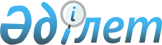 Об утверждении Правил представления заявок на привлечение связанных грантов
					
			Утративший силу
			
			
		
					Постановление Правительства Республики Казахстан от 28 апреля 2005 года 
N 396. Утратило силу постановлением Правительства Республики Казахстан от 7 мая 2009 года N 665.



      


Сноска. Утратило силу постановлением Правительства РК от 07.05.2009 


 N 665 


.



      В соответствии с 
 Бюджетным кодексом 
 Республики Казахстан от 24 апреля 2004 года Правительство Республики Казахстан 

ПОСТАНОВЛЯЕТ:





      1. Утвердить прилагаемые Правила представления заявок на привлечение связанных грантов.




      2. Настоящее постановление вводится в действие со дня подписания.

      

Премьер-Министр




      Республики Казахстан


Утверждены              



постановлением Правительства      



Республики Казахстан       



от 28 апреля 2005 года N 396    




 


Правила






представления заявок на привлечение






связанных грантов






 


Глава 1. Общие положения





      


1. Настоящие Правила представления заявок на привлечение связанных грантов (далее - Правила) определяют порядок представления исполнительными агентствами заявок на получение связанных грантов (далее - заявки) в 
 центральный уполномоченный орган 
 по экономическому планированию (далее - уполномоченный орган).



      2. Правила разработаны в целях унификации требований, предъявляемых к исполнительным агентствам при представлении ими заявок, а также для повышения эффективности отбора и оценки заявок для реализации проектов безвозмездной финансовой и технической помощи, предусматривающих софинансирование из государственного бюджета или дальнейшее заимствование Правительством Республики Казахстан у донора, предоставившего грант (далее - проекты).



      3. В настоящих Правилах используются следующие понятия:



      1) страновая программа донора - документ донора, носящий индикативный характер, который отражает перспективы сотрудничества между Республикой Казахстан и донором в среднесрочном периоде, и включает перечень инвестиционных проектов, финансирование которых планируется за счет займов донора, а также перечень проектов безвозмездной технической помощи, реализация которых будет осуществляться за счет грантов донора;



      2) исполнительное агентство - центральный 

государственный орган

, осуществляющий подготовку и представление заявки на привлечение связанного гранта.




 


Глава 2. Порядок представления заявок





      


4. Исполнительное агентство представляет заявку на рассмотрение в уполномоченный орган, составленную с учетом заявок местных представительных и исполнительных органов, с приложением следующих документов:



      1) информационный лист проекта;



      2) логическое обоснование проекта;



      3) отраслевое заключение.



      5. Информационный лист проекта содержит общую информацию по проекту, включая основного получателя связанного гранта, предполагаемого донора, и основные финансовые параметры проекта. К нему в произвольной форме представляется сводная таблица финансирования проекта с разбивкой на компоненты, планируемые мероприятия и источники финансирования (средства гранта и софинансирования к нему) на каждый год реализации проекта в валюте связанного гранта и в тенге.



      6. Логическое обоснование проекта является результатом рассмотрения всех альтернативных вариантов решений для достижения цели проекта и составляется по методике согласно приложению к настоящим Правилам.



      7. Отраслевое заключение определяет соответствие цели и задач проекта приоритетам развития отрасли, отраженным в соответствующей  государственной или отраслевой (секторальной) программе с указанием разделов и пунктов соответствующей программы.



      8. Заявки должны соответствовать следующим требованиям:



      1) соответствие приоритетам социально-экономического развития Республики Казахстан, отраженным в 
 Среднесрочном плане 
 социально-экономического развития Республики Казахстан, а также действующим государственным или отраслевым (секторальным) программам;



      2) наличие проекта в составе программных документов донора, включая страновые программы доноров для Республики Казахстан (при наличии), согласованных с уполномоченным органом.



      9. В случае представления исполнительным агентством нескольких заявок на соответствующий период, заявляемые проекты указываются в порядке их приоритетности.



      10. Заявки, составленные в соответствии с настоящими Правилами, направляются исполнительными агентствами в уполномоченный орган не позднее 1 февраля года, предшествующего планируемому.

Приложение        



к Правилам представления 



заявок на привлечение  



связанных грантов    




 

Методика составления




логического обоснования проекта


      1. Логическое обоснование проекта состоит из пояснительной записки и матрицы.



      2. Пояснительная записка к логическому обоснованию проекта содержит описание и историю проблемы, решаемой проектом, краткое изложение концепции проекта, в том числе предполагаемое место его реализации, краткий анализ и мировой опыт реализации аналогичных проектов. В пояснительной записке также должны быть описаны альтернативные варианты, рассмотренные при выборе варианта решения проблемы и обоснование выбора проекта как наиболее оптимального пути ее решения.



      3. Матрица представляется в виде следующей таблицы:

      4. Матрица состоит из четырех уровней и заполняется в следующем порядке:



      "Цель" отражает цель проекта, состоящую в решении стратегической задачи, отраженной в стратегии развития отрасли;



      "Задачи" отражают ожидаемый эффект от достижения результатов проекта;



      "Результаты" отражают результаты реализации мероприятий в виде конечных продуктов или услуг, получаемых исполнителями проекта от вложения денег, материалов и человеческих ресурсов;



      "Мероприятия" отражают конкретные действия для реализации каждого из результатов. Предлагается указать от 4 до 10 наиболее общих мероприятий, необходимых для реализации одного результата.



      5. Для каждого уровня матрицы указываются следующие показатели:



      "Измеряемые индикаторы" дают количественную, качественную и временную характеристику каждому уровню матрицы, измеряя изменения в результате реализации проекта на каждом уровне. Индикаторы каждого уровня не зависят друг от друга;



      "Мониторинг и оценка" отражают систему мониторинга хода реализации проекта, включая все уровни информационного обмена и сроки представления информации;



      "Предположения и риски" отражают все возможные риски и планируемые меры по их нейтрализации с указанием уровня риска.



      6. Горизонтальные графы заполняются в следующей последовательности:



      ячейка А1 содержит измеряемые индикаторы, которые описывают задачи государственных или отраслевых (секторальных) программ, на выполнение которых направлен данный проект;



      ячейка Б1 заполняется исходя из данных национальной статистики отчетов на республиканском уровне и иной информации;



      ячейка Г1 содержит условия, выходящие за рамки проекта, но необходимые для достижения результатов проекта и устранения возможных рисков;



      ячейка А2 содержит описание измеряемых индикаторов, характеризующих задачу проекта. Индикаторы описывают ожидаемые выгоды и значение проекта, а также предполагаемый эффект от его реализации;



      ячейка Б2 должна показать в каком источнике информации отражаются индикаторы, указанные в ячейке А2. Это может быть отчет по выполненным работам в натуральном и денежном выражениях, отчет о финансировании, плановые отчеты и иные отчеты;



      ячейка Г2 заполняется аналогично ячейке Г1, но по отношению к задачам проекта;



      ячейка A3 содержит измеряемые индикаторы для результатов проекта, представляющие собой обобщенный план работ;



      ячейки Б3 и Г3 заполняются аналогично графам Б2 и Г2, только в данном случае индикаторы и их мониторинг будут относиться к результатам проекта;



      ячейка А4 описывает используемые ресурсы и определяет бюджет,  необходимый для реализации мероприятий. При этом необходимо использовать аналоговые расценки на строительство, оборудование, рабочую силу и иную информацию;



      ячейка Б4 содержит информацию об источниках данных, подтверждающих эффект каждого индикатора, и процесс их оценки. Это может быть документация, подтверждающая количественную оценку вложенных ресурсов, например, прайс-листы оборудования, отчеты по аналоговым проектам и прочее;



      ячейка Г4 содержит условия, выходящие за рамки проекта, но необходимые для достижения результатов проекта и устранения возможных рисков.



      При этом должны соблюдаться логические формулы:



      - А2+Г2=А1;



      - А3+Г3=А2;



      - А4+Г4=А3.

					© 2012. РГП на ПХВ «Институт законодательства и правовой информации Республики Казахстан» Министерства юстиции Республики Казахстан
				
Этапы достижения



цели проекта

Измеряемые



индикаторы

Мониторинг



и оценка

Предположения



и риски

Цель

А1

Б1

Г1

Задачи

А2

Б2

Г2

Результаты

A3

Б3

Г3

Мероприятия

А4

Б4

Г4
